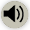 Kort tekstHer skal du skrive eller vise, hvordan du bruger den simple kommunikationsmodel i dit CV … 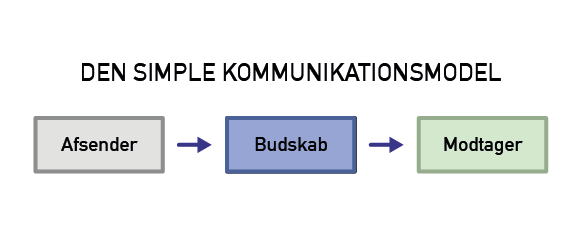 Niveau G  - CVNiveau G  - CVNiveau G  - CVNiveau G  - CV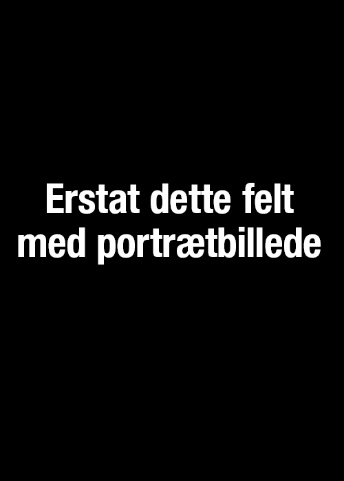 NavnNavnKontaktinfoKontaktinfoProfiltekstProfiltekstUddannelseUddannelseUddannelseSprogErhvervserfaringErhvervserfaringErhvervserfaringItKurser og CertifikaterFrivilligt arbejdeFrivilligt arbejdeFrivilligt arbejde